2017年9月29日邓德智副主任接待代表日安排（时间：上午9点　　地点：白沙洲街2楼会议室）一、关于尽快扩宽武金堤的建议区人大代表、武汉市天虹纸塑彩印有限公司董事长陈志浩白沙洲地区武金堤公路，是武昌火车站通往金口、嘉鱼方向的主要干道，过去由于车流量比较少，两车道的路面还能勉强应付，随着社会经济的发展，车流量不断增多，造成堵车现象十分严重，给交通运输带来诸多不便，而且经常因路面过窄造成交通安全事故，虽然政府已把扩宽武金堤公路工程纳入了城建规划，但目前还未实施，车堵现象仍然没有得到根本改变，所以希望区政府再次引起高度重视。建议：1、要尽快落实市政府关于武金堤道路扩宽工程规划，解决武金堤北端长期出现的堵车现象，为白沙洲车流物流提供方便，减少交通事故的发生。2、杨泗港大桥通车在即，车流物流更加频繁，武金堤公路承受的压力更大，所以区政府要高度重视，尽快安排，早日动工，确保杨泗港大桥通车后的道路畅通。3、白沙洲新城建设在即，武金堤公路的扩宽，是保障新城建设首要任务，武金堤公路畅通，白沙洲才能换新容。二、关于尽快解决白沙洲地区因病致困的建议区人大代表、武汉市天虹纸塑彩印有限公司董事长  陈志浩白沙洲地区是个经济比较落后的地区，居民收入都不是很高，目前现有居民 4万多户，其中特困居民146户，占全街居民总数的 0.4 %。经调查统计，146户中有95%的居户均因重病医疗所致，严重影响了居民的生活水平，也为社会安宁、社区建设带来诸多隐患。因此，因病致困的现象要引起上级政府高度重视。建议：1、要加大因病致困户的补助，除民政部门低保补贴外，还要发挥武昌慈善总会的作用，筹集资金，加大投入，帮助这些特困户脱贫摆困。2、加强特困居民的就业力度，千方百计地为他们创造就业条件，对不同年龄的人员，安排合适的岗位，对他们进行岗前培训，让他们自强自力，不断生血，从根本上改变自已家庭的贫困现状。三、关于加强社区建设的几点建议区人大代表、武汉市天虹纸塑彩印有限公司董事长  陈志浩（一）社区工作者福利待遇问题：目前社区工作者工资普遍偏低，在一定的程度上，影响了社区工作者工作积极性，望上级政府进一步明确他们的编制或身份，提高他们的待遇。（二）网络工作者补贴经费问题：网络工作是目前各种信息交流的重要平台，直接影响着社区工作的效率，因此希上级部门能每月足额落实网络绩效考核经费，或相应增加专职网络员负责信息录入工作。（三）社区停车难的问题：随着居民私家车的不断增多，小区停车位远远不能满足需求，建议在周边新建立体停车场或地下停车场。四、关于加快连通武昌江滩打造白沙片区滨江公园的建议区人大代表、白沙洲街万福林社区党总支书记、主任  鲁云白沙洲地区地处武昌区最南端，临江的长江紫都小区居民近万人。辖区内老年人多、配套休闲娱乐设施少，周边最近的休闲公园在4公里外的紫阳湖公园。居民群众日常户外休闲、锻炼、娱乐的去处尤为缺乏。结合9月份起武船搬迁正式开始，最晚明年全部搬完的整体搬迁规划，建议加快连通武昌江滩打造白沙洲片区滨江公园。随着城市生活节奏的不断加快，人们的压力也越来越大，散步、休闲，是生活中必不可少的重要点缀。白沙洲属于老旧城区，各类休闲配套场所缺乏，随着鹦鹉洲大桥的建成，可结合白沙新城建设，打造具有白沙特色的一片一景一特色的休闲场地、休闲茶座、广场舞台、游泳池、运动健身场地、旱冰场、小篮球场等居民宜居的滨江公园；同时将周边江滩打造出属于白沙自己的休闲文化长廊,展现白沙历史及特色，将居民的文化素养进一步提升，为居民营造一种和谐、安宁、休闲的好去处，从文化方面提升白沙的软实力。五、关于武昌八铺街区域建设微循环道路的建议区人大代表、武昌区城管委城建维修工程处主任吴厚利武昌武金堤八铺街路口，因道路狭窄、人车流量大，每天早晚高峰各有近两小时堵塞，人车往返难以通行，时常出现人车交通事故，为解决此处交通问题，建议修通玻璃厂横街至武金堤道路，全长约150m，现已形成的路幅宽度18m，共计2700㎡，可解决该区域道路交通微循环。附地形图：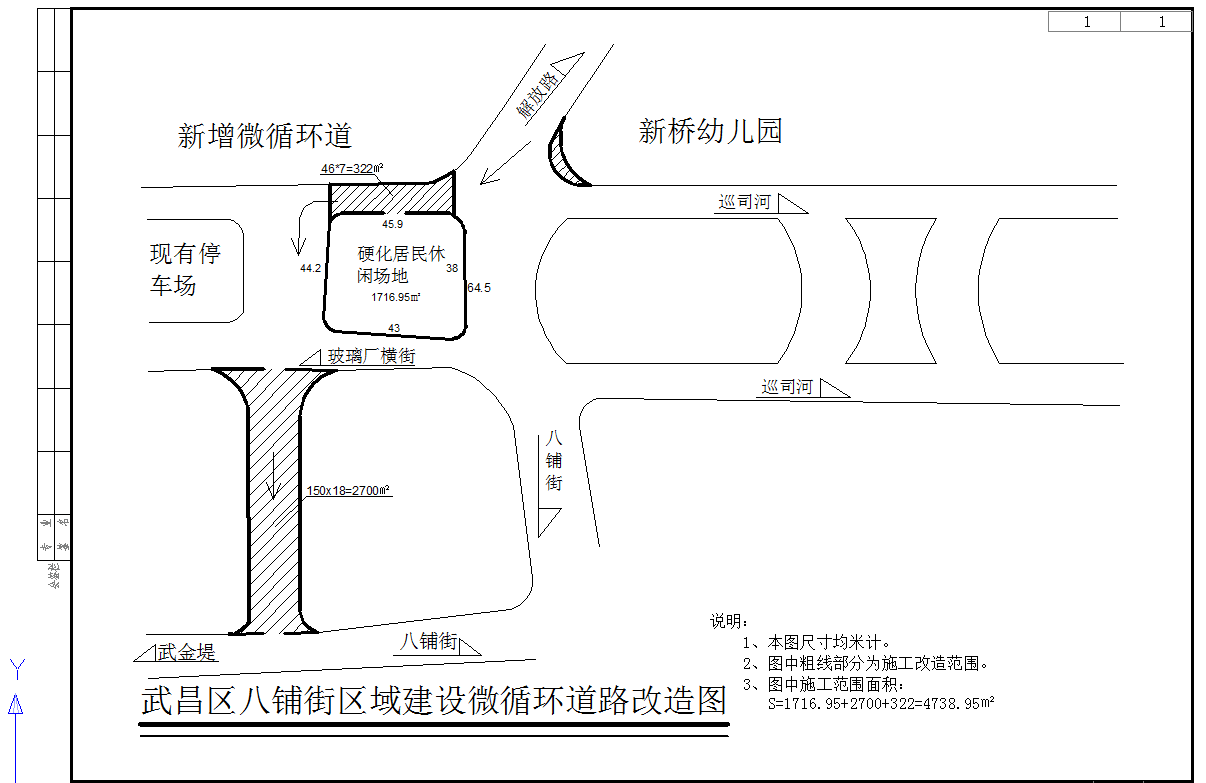 六、关于建设居民休闲场地的建议区人大代表、武昌区城管委城建维修工程处主任吴厚利武汉鹦鹉洲大桥武昌引桥下大约有1700㎡空地，现临时种植绿化植物，因长年不见天日、没有阳光雨水，植物没有生长条件，局部时常丢有垃圾，影响环境美观，建议进行硬化，作为辖区居民休闲场所。七、关于加快推进省人民医院地下管网改造的建议区人大代表、武汉大学人民医院老年病科主任朱刚艳由于历史原因，省人民医院地下管网老旧，遇排水量大时下水缓慢；且省人民医院及周边张之洞路、体育街等路段地势低洼，一旦进入汛期，遭遇连续大雨时，雨水无法及时排除，形成积水，严重影响周边居民的正常出行和医院的正常运作；虽然2017年年初政府已同意对该处进行管网改造，但至今仍未开始动工。建议：区委、区政府加快推进省人民医院地下管网改造工程，明确责任人，强化问责机制，通过倒排时间表，挂图作战，明确工期，争取在明年汛期前完工，解决这个老大难问题，让附近居民获得实惠。八、关于城市精准扶贫社会救助的建议区人大代表、黄鹤楼街读书社区党总支书记、主任解卫锋2017年武昌区启动 “聚力脱贫攻坚、人大代表在行动”活动，在对城市精准扶贫户的走访中发现当前社会救助还存在不少问题：一是重大疾病补充商业保险的病种有限；二是慈善爱心特助的救助对象和病种范围过小；三是公共租赁住房的租赁补贴对象范围过小。建议：一是扩大重大疾病补充医疗保险的病种，有针对性给予帮扶；二是低收入困难对象纳入慈善爱心特助的救助对象，扩大病种范围，解决扶贫对象的担忧；三是扩大公共租赁住房的租赁补贴对象范围，让贫困家庭真正感受到实在的受益。九、关于完善老旧院落管理建议区人大代表、黄鹤楼街读书社区党总支书记、主任解卫锋黄鹤楼街道辖区共有老旧院落21个，以自管、自治型为主，其它为辅，普遍存在收费难的问题，居民不愿交费，院落管理难以维持，导致物业服务不尽人意。居民认为政府搞形式，做样子、图政绩，意义不大，参与热情不高，并且希望是政府托底，不交钱且能享受物业服务，致使老旧院落物业服务推进难度大。建议：一方面以奖代补投入资金。纳入大城管的自管型院落，进一步督导提升服务功能，社区加强日常巡查与监管；其它类型的主要采取以奖代补的方式投入资金，越好越奖鼓励干事，引导居民自觉参与共建共治活动。另一方面自管为主，政府为辅。强化多元共治措施，明确街道、社区对口联系老旧院落小区的工作机构和人员，加强互动，定期研究，强力推进，齐抓共管、持之以恒，切实有效地改善居民生活环境。序号代表建议标题提建议代表姓名及电话建议编号答复单位1关于尽快扩宽武金堤的建议陈志浩13907163122【75】区建委武昌规土分局2关于尽快解决白沙洲地区因病致困的建议陈志浩13907163122【76】区民政委区人力资源局3关于加强社区建设的几点建议陈志浩13907163122【77】区民政委区网格指挥中心区建委4关于加快连通武昌江滩打造白沙片区滨江公园的建议鲁　云17786378206【78】区水务局5关于武昌八铺街区域建设微循环道路的建议吴厚利18971037052【79】区建委6关于建设居民休闲场地的建议吴厚利18971037052【80】区城管委7关于加快推进省人民医院地下管网改造的建议朱刚艳13607129038【81】区水务局8关于城市精准扶贫社会救助的建议解卫锋18971038281【82】区民政委9关于完善老旧院落管理建议解卫锋18971038281【83】区房管局黄鹤楼街